Statement für eine nachhaltige, österreichische Industrie: Schneider Electric auf der SMART Automation Auf einem klimaneutralen Messestand zeigt der Tech-Konzern sein umfassendes Automatisierungsportfolio mit IoT-fähigen Hard- und Softwarelösungen. Dabei im Fokus: ein herstellerunabhängiges Automatisierungsparadigma sowie dedizierte Services für Industrieunternehmen.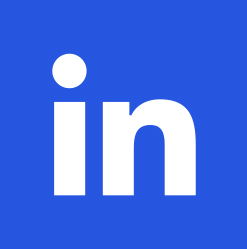 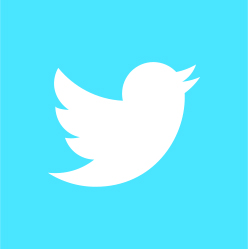 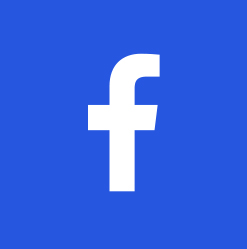 Meldung ganz einfach teilen:Wien, 17. Mai 2023 – Auf Österreichs größter Automatisierungsmesse tritt Schneider Electric in diesem Jahr mit einem Statement auf: Das französische Unternehmen präsentiert seine digitale Automatisierungstechnik auf einem klimaneutralen Messestand. Dabei im Mittelpunkt: eine auf IEC61499 basierende, herstellerunabhängige Herangehensweise an die Automatisierung sowie ein Portfolio an dedizierten Services für die Industrie. Insgesamt sind die digital vernetzten Feldgeräte, Steuerungen und Softwarelösungen von Schneider Electric sowohl an den Maschinen- und Anlagenbau als auch an mittelständische und große Industrieunternehmen gerichtet. Kennzeichnendes Element: Sämtliche Lösungen zielen darauf ab, den Wirkungsgrad der eingesetzten Energie und Ressourcen zu verbessern. So auch die am Stand vertretenen Softwarelösungen von AVEVA und ProLeiT. Seit fast 20 Jahren ist es das erklärte Geschäftsmodell von Schneider Electric, nachhaltiges Wirtschaften zu ermöglichen. Wie das in der Praxis funktioniert, zeigt der Tech-Konzern in Linz an Stand 225. Nachhaltigkeit in der Unternehmens-DNA„Nachhaltigkeit ist heute eine grundlegende unternehmerische Kompetenz“, betont Karl Sagmeister, der als Country President für die Geschäfte von Schneider Electric in Österreich verantwortlich ist. „Egal ob wir von Corona, Lieferketten oder Energieversorgung reden, die damit verbundenen Krisen haben eines gezeigt: Wer sein Unternehmen mit digitalen Lösungen nachhaltiger aufstellt – also flexibler und energieeffizienter macht – der verschafft sich eine unglaublich hohe Widerstandskraft. Insbesondere der österreichische Mittelstand kann davon enorm profitieren.“ Auf der diesjährigen SMART Automation ist Schneider Electric, neben seinem Komplettangebot an Automatisierungstechnologien, daher auch mit einer Reihe an dedizierten Services vertreten. Darunter ein technologieunabhängiges Beratungsangebot in Sachen klima- und umweltfreundlichem Wirtschaften.Industrie 4.0 Potenziale nutzenAutomatisierung, Energieoptimierung und Software werden im Automatisierungsportfolio von Schneider Electric maßgeblich miteinander vereint. Sämtliche Befehls- und Meldegeräte, Antriebe, Controller, SPS-Steuerungen und Softwarelösungen sind Teil der offenen und skalierbaren IoT-Architektur EcoStruxure. Dieser Grad an digitaler Vernetzung unterstützt dabei, sonst unsichtbare Zusammenhänge sichtbar zu machen, und zu Effizienzgewinnen zu befähigen. Offene Standards ebnen den Weg für eine zukunftssichere Automatisierung, denn sie erlauben bedarfsorientierte und wandelbare Anlagen im Sinne einer Industrie 4.0. Standen proprietäre Steuerungssysteme agilen Produktionsumgebungen bisher noch entgegen, schafft ein Automatisierungsansatz nach IEC61499, der Hard- und Software voneinander entkoppelt, die nötige Flexibilität. Für Anlagen- oder Maschinenbauer bedeutet das: die Entscheidung für eine Komponente ist künftig abhängig von der Energieeffizienz oder Verfügbarkeit, nicht jedoch vom Hersteller. Mit dem softwarebasierten Automatisierungstool EcoStruxure Automation Expert wird die Umsetzung von effizienten und vernetzen Anlagen deutlich vereinfacht. Energieeffizientes MotormanagementEnergieeffizienz ist nicht erst seit Beginn der Energiekrise Thema bei Schneider Electric. Die Entwicklung von Frequenzumrichtern oder Softstartern zählt schon lange zur Kernkompetenz des Unternehmens. Eine entsprechende Auswahl des Portfolios wird auf der Smart Automation gezeigt.  Ein Beispiel: Das Sanftanlasser Modell Altivar ATS 480 ermöglicht nicht nur ein schonendes und energieeffizientes Hoch- und Auslaufen von elektrischen Motoren, es wartet auch mit einem hohen Maß an IIoT-Konnektivität auf. Impact Company Schneider ElectricNachhaltigkeit ist bei Schneider Electric fest in der Unternehmens-DNA verankert. Seit mehr als 15 Jahren leistet das Unternehmen mit innovativen Lösungen seinen Beitrag zu einer wirtschaftlich und sozial verträglichen Klimawende. Schneider Electric versteht sich in diesem Sinne als Impact Company, die ihre Kunden und Partner zu einem nachhaltig erfolgreichen Wirtschaften befähigt. Gleichzeitig geht es auch um das Eintreten für Werte: Unternehmenskultur und Ecosystem sind eng an modernen ESG-Kriterien orientiert. Schneider Electric wurde 2021 mit dem unabhängigen Deutschen Nachhaltigkeitspreis ausgezeichnet und mehrfach von Corporate Knights zu einem der nachhaltigsten Unternehmen der Welt gekürt.Über Schneider ElectricWir von Schneider Electric möchten die optimale Nutzung von Energie und Ressourcen für alle ermöglichen und damit den Weg zu Fortschritt und Nachhaltigkeit ebnen. Wir nennen das Life Is On.Wir sind Ihr digitaler Partner für Nachhaltigkeit und Effizienz.Wir fördern die digitale Transformation durch die Integration weltweit führender Prozess- und Energietechnologien, durch die Vernetzung von Produkten mit der Cloud, durch Steuerungskomponenten sowie mit Software und Services über den gesamten Lebenszyklus hinweg. So ermöglichen wir ein integriertes Management für private Wohnhäuser, Gewerbegebäude, Rechenzentren, Infrastruktur und Industrien.Die tiefe Verankerung in den weltweiten lokalen Märkten macht uns zu einem nachhaltigen globalen Unternehmen. Wir setzen uns für offene Standards und für offene partnerschaftliche Eco-Systeme ein, die sich mit unserer richtungsweisenden Aufgabe und unseren Werten Inklusion und Empowerment identifizieren. www.se.com/at  Folgen Sie uns auf:      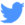 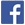 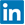 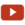 Entdecken Sie die neuesten Ansätze und Erkenntnisse zum Thema NachhaltigkeitHashtags: #SchneiderElectric #LifeIsOn #InnovationAtEveryLevel #EcoStruxure